Toilettenkabine – mobile Komposttoilette WC MINI Kabine für den Aussenbereich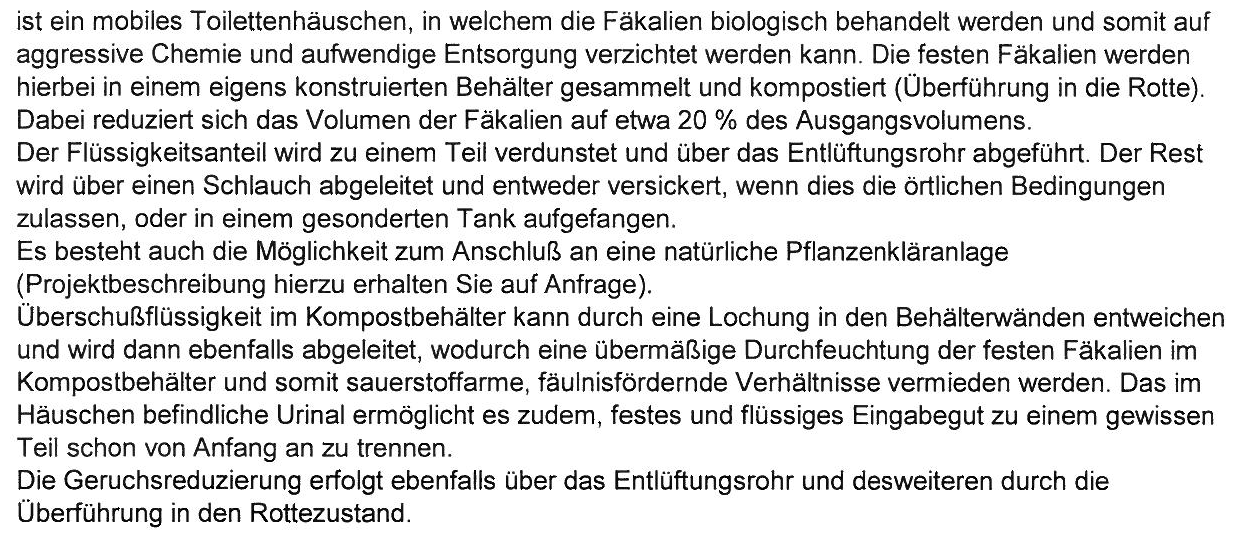 HandhabungStellen Sie die Komposttoilette an einen geeigneten Platz auf Ihrem Grundstück: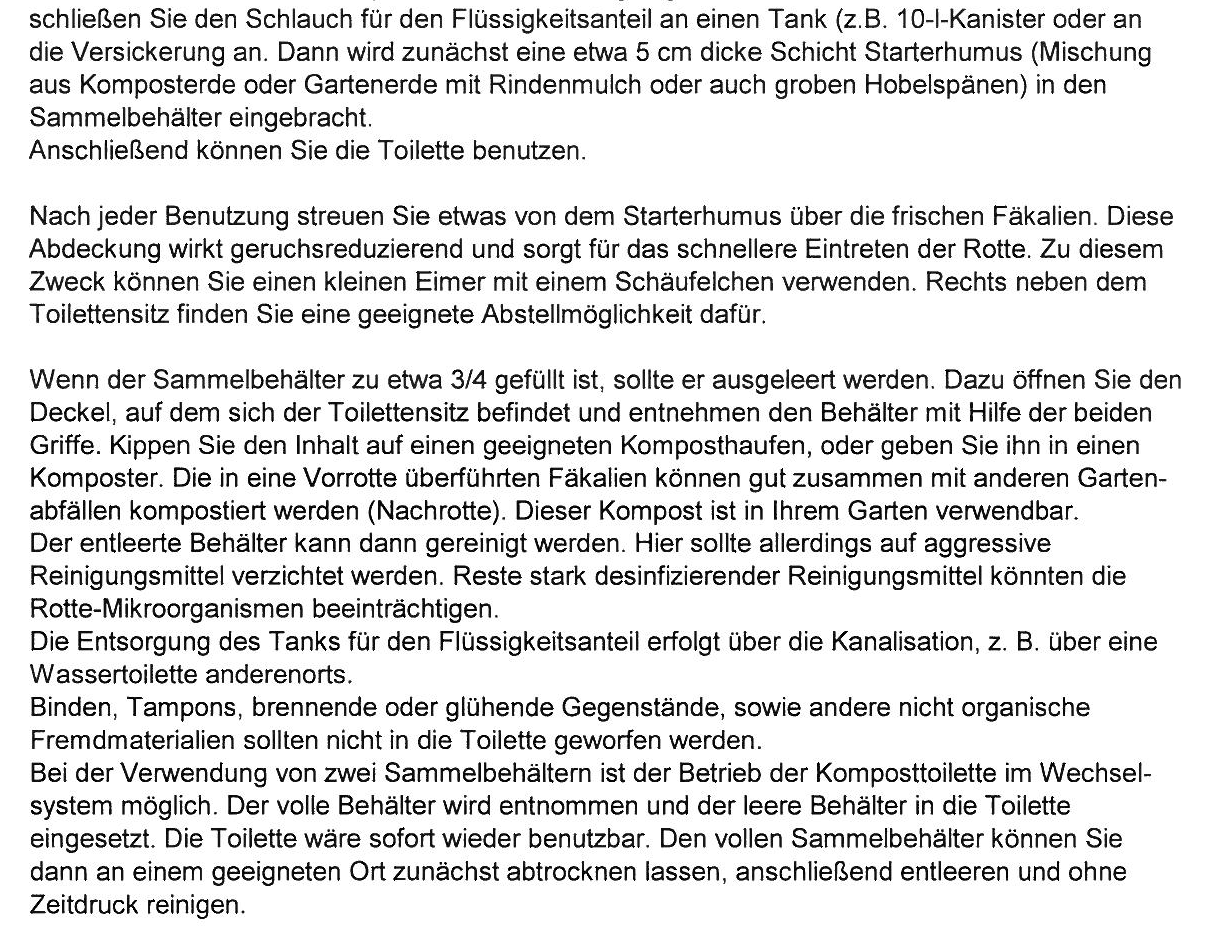 